Teaching, researching, laboratory work,Ph.D. studies and researching work on Ph.D thesis. Mentor: Prof.Dr Ivan Pavkov and Dr Milivoj T. RadojčinRIS page: https://ris2.mpn.gov.rs/istrazivac-karton/165508ORCID ID page: https://orcid.org/0000-0003-2031-2688				Drying of biomaterials, processing of biomaterials,  storage of biomaterials, thermodynamic.		                    Memberships       National Society of Processing and Energy in Agriculture PTEPPERSONAL INFORMATIONName, father’s/mother’s name and family name Zoran (Slobodan) Stamenković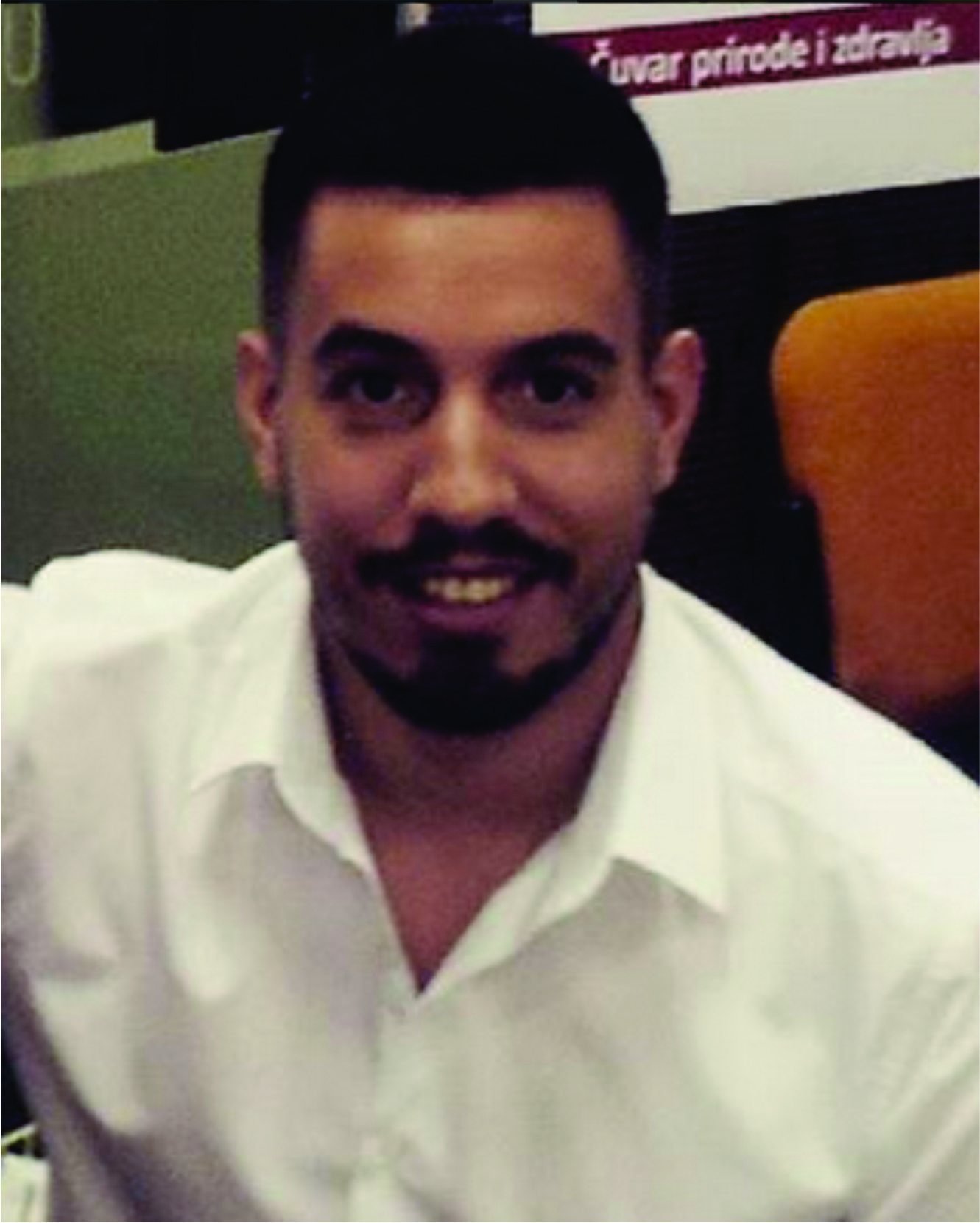  Bulevar cara Lazara 5, 21, 21000 Novi Sad, Serbia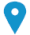  +381214853284     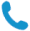  zoran.stamenkovic@polj.uns.ac.rs 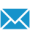 -  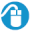 Skype account:   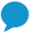 Sex Male | Date and Place of of birth 03/05/1989, Novi Sad, Serbia | Nationality Serbian POSITIONTeaching Assistant on Faculty of Agriculture in Novi SadWORK EXPERIENCE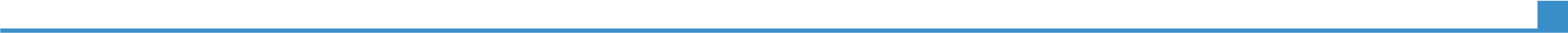 2013-2019.   Research Associate on National project  TR31058, 2011-2020, supported by the Ministry of Education, Science and Technology, Republic of Serbia.2019-           Teaching Assistant at Faculty of Agriculture in Novi SadEDUCATION AND TRAINING2012 . BSc – Diploma Work Title: “ The Fructoze-Glukose Syrup Evaporation for Somotic Drying”Agricultural engineering, Faculty of Agriculture, Department of Agricultural Engineering, Novi Sad Novi Sad, Average grade 9.33,  Drying of biomaterials, processing of biomaterials,  storage of biomaterials, thermodynamic.2013.  MSc Diploma Work Title: “Solar Air Heater VArious Models for Biomaterial Drying”Agricultural extension, Faculty of Agriculture, Department of Agricultural Engineering, Novi Sad, Average grade 10.00,  Drying of biomaterials, processing of biomaterials,  storage of biomaterials, thermodynamic.2013 - PhD studies, Agronomy, Faculty of Agriculture, Department of Agricultural Engineering, Novi SadCOST Action CA15119TRAINING SCHOOL  15119-101017-086242 Universidade de Lisboa;   10/10/2017 to 12/10/2017.COST Action CA15119 TRAINING SCHOOL 190918-098377,  Rzeszow University of Technology;  19/09/2018 to 21/09/2018.ERASMUS + training - Sum of Ranking Differences method (SRD) - Trainer Attila Gere PhD,  Szent István University. June 2018.2012 . BSc – Diploma Work Title: “ The Fructoze-Glukose Syrup Evaporation for Somotic Drying”Agricultural engineering, Faculty of Agriculture, Department of Agricultural Engineering, Novi Sad Novi Sad, Average grade 9.33,  Drying of biomaterials, processing of biomaterials,  storage of biomaterials, thermodynamic.2013.  MSc Diploma Work Title: “Solar Air Heater VArious Models for Biomaterial Drying”Agricultural extension, Faculty of Agriculture, Department of Agricultural Engineering, Novi Sad, Average grade 10.00,  Drying of biomaterials, processing of biomaterials,  storage of biomaterials, thermodynamic.2013 - PhD studies, Agronomy, Faculty of Agriculture, Department of Agricultural Engineering, Novi SadCOST Action CA15119TRAINING SCHOOL  15119-101017-086242 Universidade de Lisboa;   10/10/2017 to 12/10/2017.COST Action CA15119 TRAINING SCHOOL 190918-098377,  Rzeszow University of Technology;  19/09/2018 to 21/09/2018.ERASMUS + training - Sum of Ranking Differences method (SRD) - Trainer Attila Gere PhD,  Szent István University. June 2018.RELEANT EXPERIENCERESEARCH INTERESTSPERSONAL SKILLSMother tongue(s)SerbianSerbianSerbianSerbianSerbianOther language(s) UNDERSTANDING UNDERSTANDING SPEAKING SPEAKING WRITING Other language(s) Listening Reading Spoken interaction Spoken production EnglishB2B2B2B2B2Computer skillsGood command of Microsoft Office™ tools.Experienced with AutoCAD commercial software for computer aided design and drafting.Good command of CorelDRAW vector graphics editor Driving licenceBADDITIONAL INFORMATIONSome of publicationsStamenković, Zoran; Pavkov, Ivan; Radojčin, Milivoj; Aleksandra, Tepić Horecki; Krstan, Kešelj; Danijela, Bursić Kovačević; Predrag, Putnik.: Convective Drying of Fresh and Frozen Raspberries and Change of Their Physical and Nutritive Properties. Foods; 8, 251; doi:10.3390/foods8070251 (M21).Stamenković, Zoran; Radojčin, Milivoj; Pavkov, Ivan; Bikić, Siniša; Ponjičan, Ondrej; Bugarin, Rajko, Kovács, Sándor, Gere, Atila. (2020). Ranking and multicriteria decision making in optimization of raspberry convective drying processes. Journal of Chemometrics; 34, e3224; https://doi.org/10.1002/cem.3224. (M21).Stamenković, Zoran, Pavkov, Ivan; Radojčin, Milivoj, Kešelj, Krstan, Vakula, Anita, Novaković, Tihomor. (2019). Mathematical modeling of the kinetics of strawberry pulp convective drying and the effect of ascorbic acid on strawberry pulp color preservation. Jounal on Processing and Energy in Agriculture, 23 (4), 170-175. (M51)Stamenković Zoran, Babić Mirko, Pavkov Ivan, Radojčin Milivoj, Košutić Milenko (2015): Application of combined drying technology in the production of organic dried fruits and vegetables. Jounal on Processing and Energy in Agriculture, 19 (3), 157-161. (M51)Stamenković, Zoran; Babić, Mirko; Pavkov, Ivan; Marković, Bojan; Bikić, Siniša; Radojčin, Milivoj (2016): Kinetics of osmotic solution regeneration in the evaporator IUR 20. Jounal on Processing and Energy in Agriculture, 20 (2), 51-57. (M51)Kešelj Krstan, Pavkov Ivan, Radojčin Milivoj, Stamenković Zoran (2017): Comparison of energy consumption in the convective and freeze drying of raspberrie, Jounal on Processing and Energy in Agriculture, 21 (4), 192-196. (M51)Stamenković, Zoran; Pavkov, Ivan; Radojčin, Milivoj; Kešelj, Krstan; Vakula, Anita; Novaković, Tihomir: Convective drying kinetics of strawberry pulp in a thin stagnant layer. Proceedings of Sixth Intenational Conference Sustainable Postharvest and Food Technologies - INOPTEP 2019, ISBN 978-86-7520-459-6, 07-12. april, 2019. Kladovo, Republic of Serbia; 94-99. (M33)